Name: 						Room: 				Date:         GeometryWeek 22GeometryWeek 22GeometryWeek 22TUESDAYWEDNESDAYTHURSDAYTHURSDAY6.EE.87NS.2a1. Express X > -140 using a number line below.1. Express X > -160 using a number line below.1. Express X > 10 using a number line below.1. Express X > 10 using a number line below.7.G.42.    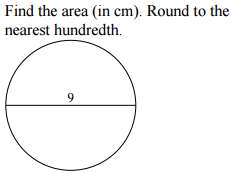 2.    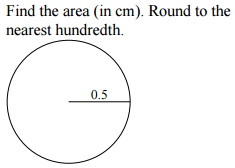 2.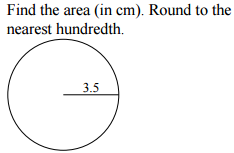 2.6.G.23.  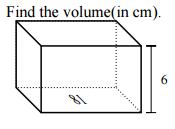 3.  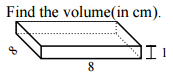 3.  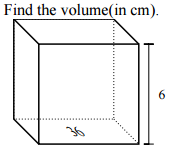 3.  7.EE.14.  -2(-9-8+7v)4.  -5(9-10v)4.  -7(5+5)+2v4.  -7(5+5)+2v6.G.15.  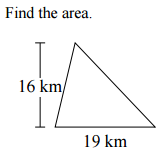 5. 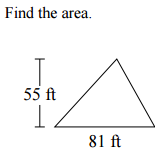 5.   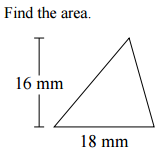 5.   